T.C        BODRUM KAYMAKAMLIĞINEŞE DOĞAN İLKOKULU MÜDÜRLÜĞÜ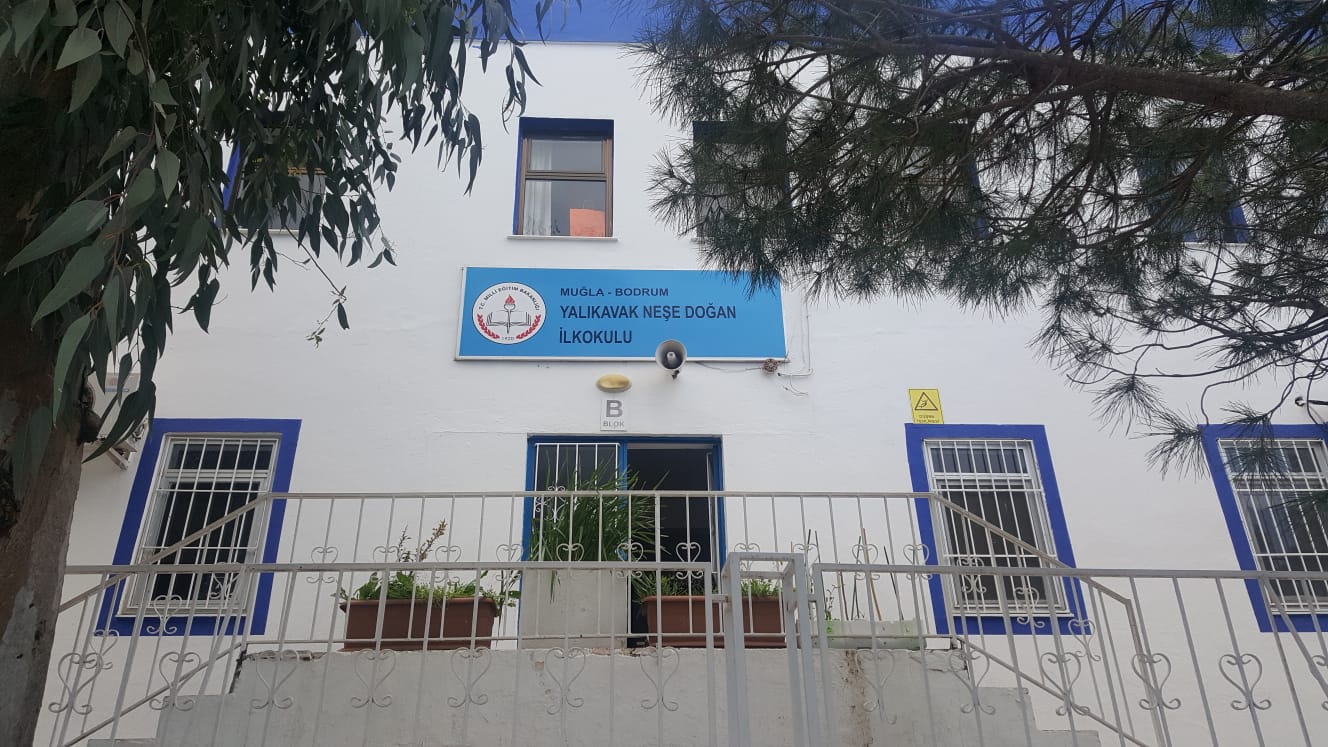 2019-2023 STRATEJİK PLANI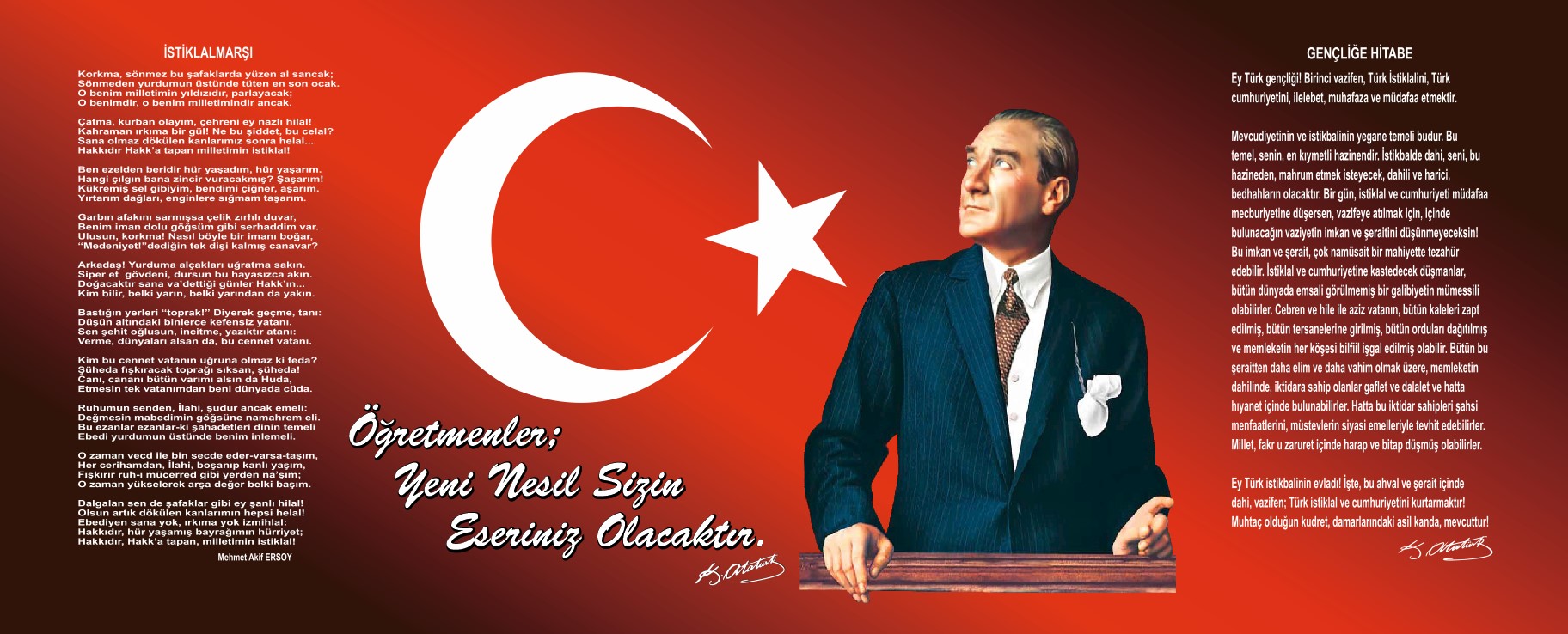 Yönetim kavramının yerini yönetişime bıraktığı bir dünyada yaşıyoruz. Dünyada hiç değişmeyecek olanın değişim olduğu malumdur. Yenilenme, başkalaşma, gelişme gayreti hayatın temel dinamiklerindendir. Gelişmek eski durumdan daha iyi bir duruma gelmek demekse içinde bulunduğumuz anı ve varmak istediğimiz noktayı görebilmemiz gerekmektedir. İşte tam bu noktada Stratejik Planlama yapmayı ihtiyaç hissediyoruz. Etrafımıza baktığımızda kurumumuzun içinden ve dışından bizi etkileyen ve bizden etkilenen insanların şimdiki durumlarını, beklentilerini ve gelecekle ilgili fikirlerini öğrenerek elimizdekilerle daha iyi noktalara ulaşma gayretinin önemli parçasıdır stratejik planGelecekte kendi hayatlarını idame edecek yeteneklere sahip, bedenen ve ruhen iyi yetişmiş nesiller yetiştirilmesine verimli şekilde hizmet ederek katkı sağlamak için bu bilgilere ve stratejik plana ihtiyacımız var. Böylece geleceğe daha emin yürüyeceğiz.      Devletimizin olduğu kadar insanlığın da küçük bir parçası olan kurumumuz ve kurumumuzu oluşturan yapı kendi gelişimini planlı bir şekilde gerçekleştirecektir. İnsanları ihtiyaç duydukları mutluluğa kavuşturmaya çalışmaya devam edeceğiz. Her şey daha mutlu bir insanlık için... 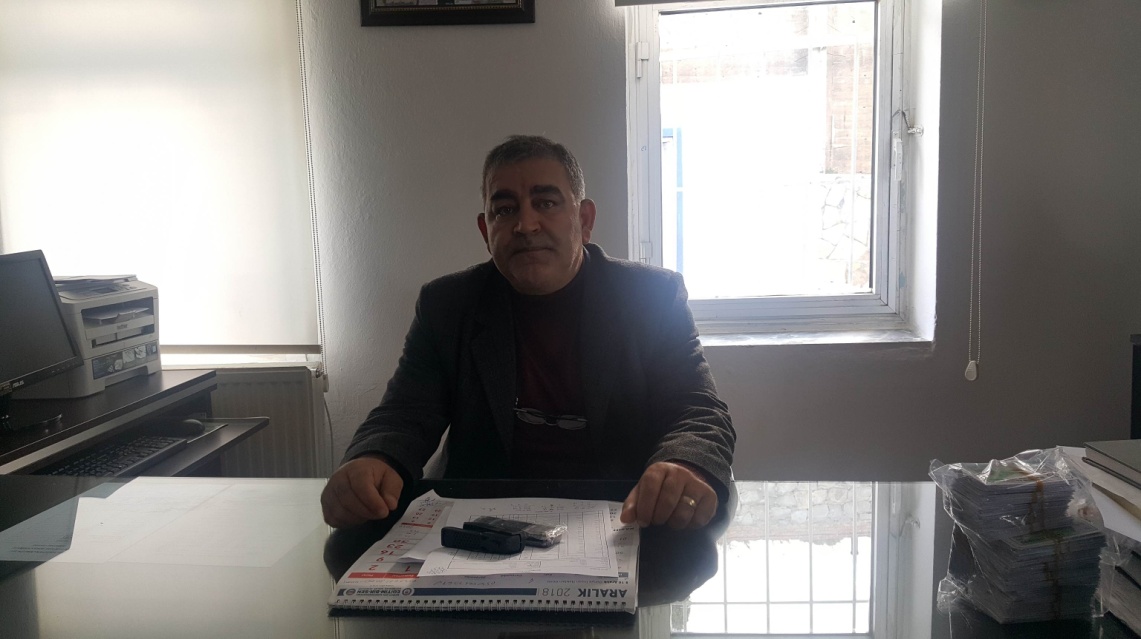 	EDİZ ÇETİN             Okul MüdürüİçindekilerSunuş	3İçindekiler	4BÖLÜM I: GİRİŞ ve PLAN HAZIRLIK SÜRECİ	5BÖLÜM II: DURUM ANALİZİ	6Okulun Kısa Tanıtımı 	6Okulun Mevcut Durumu: Temel İstatistikler	7PAYDAŞ ANALİZİ	12GZFT (Güçlü, Zayıf, Fırsat, Tehdit) Analizi	14Gelişim ve Sorun Alanları	16BÖLÜM III: MİSYON, VİZYON VE TEMEL DEĞERLER	19MİSYONUMUZ 	19VİZYONUMUZ 	19TEMEL DEĞERLERİMİZ 	19BÖLÜM IV: AMAÇ, HEDEF VE EYLEMLER	21TEMA I: EĞİTİM VE ÖĞRETİME ERİŞİM	21TEMA II: EĞİTİM VE ÖĞRETİMDE KALİTENİN ARTIRILMASI	24TEMA III: KURUMSAL KAPASİTE	28V. BÖLÜM: MALİYETLENDİRME	32EKLER:	34BÖLÜM I: GİRİŞ ve PLAN HAZIRLIK SÜRECİ2019-2023 dönemi stratejik plan hazırlanması süreci Üst Kurul ve Stratejik Plan Ekibinin oluşturulması ile başlamıştır. Ekip tarafından oluşturulan çalışma takvimi kapsamında ilk aşamada durum analizi çalışmaları yapılmış ve durum analizi aşamasında paydaşlarımızın plan sürecine aktif katılımını sağlamak üzere paydaş anketi, toplantı ve görüşmeler yapılmıştır. Durum analizinin ardından geleceğe yönelim bölümüne geçilerek okulumuzun amaç, hedef, gösterge ve eylemleri belirlenmiştir. Çalışmaları yürüten ekip ve kurul bilgileri altta verilmiştir.STRATEJİK PLAN ÜST KURULUBÖLÜM II: DURUM ANALİZİDurum analizi bölümünde okulumuzun mevcut durumu ortaya konularak neredeyiz sorusuna yanıt bulunmaya çalışılmıştır. Bu kapsamda okulumuzun kısa tanıtımı, okul künyesi ve temel istatistikleri, paydaş analizi ve görüşleri ile okulumuzun Güçlü Zayıf Fırsat ve Tehditlerinin (GZFT) ele alındığı analize yer verilmiştir.Okulun Kısa Tanıtımı Okul 1 Ağustos 1959 tarihinde Sandıma Mevkiinde başlanmış olup, 23 Mayıs 1960 tarihinde bitmiştir. 26 Eylül 1960 günü eğitim ve öğretime açılmıştır.  Okul binasının yeri Yalıkavaklı Arif CEYHAN´ın malı olup köye ait Sepetçik Vakfı ile değiştirilmiştir. Maliyeti 68.127 TL keşfedilmiş iken, kırdırma usulü ve köylünün yardımıyla hükümete 35.533 TL´ye malolmuştur. 1961 yılında hükümet 1.385 TL sarfederek içme suyu temin etmiştir.1969 yılında Yalıkavak Merkezine 2 derslik ilave ile 5 dershaneli yeni okul binası yaptırılmış ve 1969 yılında Sandıma Mevkiindeki okul terk edilmiştir. Yeni yapılan ilkokul binasına köylü 6.600 TL sarfederek kum,taş ve çakıl ihtiyacını temin etmiştir.1992 yılında Şen Holding sahibi Ali ŞEN Beyden 55.000.000 TL, Alman vatandaşı Verner TAUTORUS´tan 40.000.000 TL;otel sahipleri ve vatandaşlardan toplanan 105.000.000 TL toplanarak çekme kat ilavesi yapılmıştır. Aynı yıl eski ilkokul binası yerine bugunkü 17 sınıflı 1. Kademe binası Neşe Doğan tarafından yaptırılmış ve okulumuz Neşe Doğan adını almıştırOkulumuz 1 müdür, 1 müdür yardımcısı, 26 öğretmen,1 memur ve 2 hizmetli olmak üzere 443 öğrenciye hizmet vermektedir.       Okulumuzda 25 derslik, 2 idare odası, 1 kütüphane, 1 okuma salonu, 1 okul aile birliği odası, 1 öğretmenler odası, 1 rehberlik ve danışma odası bulunmaktadır.Okulun Mevcut Durumu: Temel İstatistiklerOkul KünyesiOkulumuzun temel girdilerine ilişkin bilgiler altta yer alan okul künyesine ilişkin tabloda yer almaktadır.Temel Bilgiler Tablosu- Okul Künyesi Çalışan BilgileriOkulumuzun çalışanlarına ilişkin bilgiler altta yer alan tabloda belirtilmiştir.Çalışan Bilgileri TablosuOkulumuz Bina ve Alanları	Okulumuzun binası ile açık ve kapalı alanlarına ilişkin temel bilgiler altta yer almaktadır.Okul Yerleşkesine İlişkin Bilgiler Sınıf ve Öğrenci Bilgileri	Okulumuzda yer alan sınıfların öğrenci sayıları alttaki tabloda verilmiştir.Donanım ve Teknolojik KaynaklarımızTeknolojik kaynaklar başta olmak üzere okulumuzda bulunan çalışır durumdaki donanım malzemesine ilişkin bilgiye alttaki tabloda yer verilmiştir.Teknolojik Kaynaklar TablosuGelir ve Gider BilgisiOkulumuzun genel bütçe ödenekleri, okul aile birliği gelirleri ve diğer katkılarda dâhil olmak üzere gelir ve giderlerine ilişkin son iki yıl gerçekleşme bilgileri alttaki tabloda verilmiştir.PAYDAŞ ANALİZİKurumumuzun temel paydaşları öğrenci, veli ve öğretmen olmakla birlikte eğitimin dışsal etkisi nedeniyle okul çevresinde etkileşim içinde olunan geniş bir paydaş kitlesi bulunmaktadır. Paydaşlarımızın görüşleri anket, toplantı, dilek ve istek kutuları, elektronik ortamda iletilen önerilerde dâhil olmak üzere çeşitli yöntemlerle sürekli olarak alınmaktadır.Paydaş anketlerine ilişkin ortaya çıkan temel sonuçlara altta yer verilmiştir : Öğrenci Anketi Sonuçları:Olumlu YönlerimizÖğretmenlerimizle ihtiyaç duyduğumuzda rahatlıkla görüşebilmekteyiz.Okul müdürü ve idarecilerle ihtiyaç duyduğumuzda rahatlıkla görüşebilmekteyizOkulda bizimle ilgili alınan kararlarda görüşlerimiz alınmaktadır.Öğretmenlerimiz yeniliğe açık olarak  derslerin işlenişinde çeşitli yöntemler kullanmaktadır.Olumsuz yönlerimizOkulumuzda yeterli temizlik personeli bulunmamaktadırÖğretmen Anketi Sonuçları:Olumlu yönlerimiz  Okulumuzda alına kararlar çalışanların katılımıyla alınır.Kurumdaki tüm duyurular çalışanlara zamanında iletilir ve her türlü ödüllendirmede adil olma, tarafsızlık ve objektiflik sağlanır.Kendimi okulun değerliir üyesi olarak görüyorum.Çalıştığım okul bana kendimi geliştirme imkanı tanımaktadır.Okulda öğretmenler arası ayrım yapılmamaktadır.Okulumuzda yerelde ve toplum üzerinde olumlu bir etki bırakacak çalışmalar yapılmaktadır.Yöneticilerimiz yaratıcı ve yenilikçi düşüncelerin üretilmesini teşvik etmektedir.Yöneticiler okul vizyonunu stratejilerini iyileştirmeye yönelik açık alanlarını çalışanlarıyla paylaşır.Okulumuzda sadece öğretmenlerin kullanımına tahsis edilmiş yerler yeterlidir.Olumsuz yönlerimizOkul araç gereç ve teknik yönünden yeterli donanıma sahip değildir.Okulda çalışanlara yönelik sosyal ve kültürel faaliyetler düzenlenmemektedir.Veli Anketi Sonuçları:Olumlu yönlerimizİhtiyaç duyduğumuzda idare ile rahatlıkla görüşebilmekteyizDuyuruları zamanında öğrenmekteyizİstek ve dileklerimiz dikkate alınmaktadır.Öğretmenlerimiz yeniliğe açık olarak derslerin işlenişinde çeşitli yöntem ve teknik kullanmaktadır.Çocuklarımızın okulu sevdiğini düşünüyorum.Olumsuz yönlerimizYOKGZFT (Güçlü, Zayıf, Fırsat, Tehdit) Analizi *Okulumuzun temel istatistiklerinde verilen okul künyesi, çalışan bilgileri, bina bilgileri, teknolojik kaynak bilgileri ve gelir gider bilgileri ile paydaş anketleri sonucunda ortaya çıkan sorun ve gelişime açık alanlar iç ve dış faktör olarak değerlendirilerek GZFT tablosunda belirtilmiştir. Dolayısıyla olguyu belirten istatistikler ile algıyı ölçen anketlerden çıkan sonuçlar tek bir analizde birleştirilmiştir.Kurumun güçlü ve zayıf yönleri donanım, malzeme, çalışan, iş yapma becerisi, kurumsal iletişim gibi çok çeşitli alanlarda kendisinden kaynaklı olan güçlülükleri ve zayıflıkları ifade etmektedir ve ayrımda temel olarak okul müdürü/müdürlüğü kapsamından bakılarak iç faktör ve dış faktör ayrımı yapılmıştır. İçsel Faktörler Güçlü YönlerZayıf YönlerDışsal Faktörler FırsatlarTehditlerGelişim ve Sorun AlanlarıGelişim ve sorun alanları analizi ile GZFT analizi sonucunda ortaya çıkan sonuçların planın geleceğe yönelim bölümü ile ilişkilendirilmesi ve buradan hareketle hedef, gösterge ve eylemlerin belirlenmesi sağlanmaktadır. Gelişim ve sorun alanları ayrımında eğitim ve öğretim faaliyetlerine ilişkin üç temel tema olan Eğitime Erişim, Eğitimde Kalite ve kurumsal Kapasite kullanılmıştır. Eğitime erişim, öğrencinin eğitim faaliyetine erişmesi ve tamamlamasına ilişkin süreçleri; Eğitimde kalite, öğrencinin akademik başarısı, sosyal ve bilişsel gelişimi ve istihdamı da dâhil olmak üzere eğitim ve öğretim sürecinin hayata hazırlama evresini; Kurumsal kapasite ise kurumsal yapı, kurum kültürü, donanım, bina gibi eğitim ve öğretim sürecine destek mahiyetinde olan kapasiteyi belirtmektedir.Gelişim ve sorun alanlarına ilişkin GZFT analizinden yola çıkılarak saptamalar yapılırken yukarıdaki tabloda yer alan ayrımda belirtilen temel sorun alanlarına dikkat edilmesi gerekmektedir.Gelişim ve Sorun AlanlarımızBÖLÜM III: MİSYON, VİZYON VE TEMEL DEĞERLEROkul Müdürlüğümüzün Misyon, vizyon, temel ilke ve değerlerinin oluşturulması kapsamında öğretmenlerimiz, öğrencilerimiz, velilerimiz, çalışanlarımız ve diğer paydaşlarımızdan alınan görüşler, sonucunda stratejik plan hazırlama ekibi tarafından oluşturulan Misyon, Vizyon, Temel Değerler; Okulumuz üst kurulana sunulmuş ve üst kurul tarafından onaylanmıştır.MİSYONUMUZ Öğrencilerin mutlu, özgüvenli, başarılı, ilkeli, duyarlı, iletişim becerileri gelişmiş, araştıran-sorgulayan, öz değerlendirme yapabilen, işbirliğine yatkın, yaratıcı ve eleştirel düşünen, öğrenmeye ve yeniliğe açık, cesaretli bireyler olarak yetişmelerine fırsat tanımak, öğrencilerimizi daha özgür sınıf ve daha özgür okul ilkesine uyarak eğitip, geliştirmektir.VİZYONUMUZ Eğitim ve öğretim hizmetlerini çağdaş ölçütler doğrultusunda yürüten , sürekli gelişen teknolojiye uyum sağlayan, nitelikli ve yenilikçi bir kurum olmaktır.TEMEL DEĞERLERİMİZ Ulusal değerleri kavrayıp benimsemiş, Atatürk ilke ve devrimlerini içselleştirmiş, insan haklarına saygılı, sorgulayan, araştıran, yaratıcı, yenilikçi, özgüvenli, mutlu, sağlıklı, çevresel sorunlara duyarlı, başarılı bireyler yetiştiririz.Öğrencilerimizi her yönüyle tanır, onların yeteneklerinin gelişmesi için uygun ortamlar yaratırız.Okulumuz öğrencilerine sadece akademik eğitim vermekle kalmaz, sosyal yönden gelişmeleri içinde onlara her türlü desteği sağlarız. Öğrencilerimizin sosyal, bedensel ve kültürel gelişimlerini desteklemek, ilgi ve yetenekleri doğrultusunda potansiyel farklılıklarını ortaya çıkarabilmek için sosyal etkinlik programları düzenleriz.Öğrencilerimizin teknolojiyi özümsemelerini, teknolojik gelişmelerden her fırsatta yararlanmalarını sağlamak amacıyla onlara zengin öğrenme ortamları sunarız.Sunacağımız eğitim kalitesinin, çalışanlarımızın kalitesine bağlı olduğuna inandığımız için, okulumuzda adil, güvene dayalı ilişkiler, sevgi, saygı, empatik yaklaşım, gönüllülük, çalışma ve sürekli öğrenmeyi önde tutarız.Yönetim, öğretmen, çalışan, veli, ve öğrencilerimizle birbirine kenetlenmiş, paylaşımcı ve karşılıklı sorumlulukların bilincinde olan güçlü bir aileyiz.Tüm çalışanlarımız, iş birliği ve dayanışmanın öne çıktığı bir çalışma ortamında bilgi ve birikimlerini paylaşarak, demokratik bir ortamda işlerini severek yapar.Çalışanlarımızın yenilikçi görüşlerine değer verir, gelişimini destekler, başarılarını takdir ederiz.Kişisel ve toplumsal sorumlulukları almaya her zaman gönüllüyüz. Ulusal değerleri özümseyip, bunların ışığında yeni değerlerin gelişmesinde model oluruz.BÖLÜM IV: AMAÇ, HEDEF VE EYLEMLERTEMA I: EĞİTİM VE ÖĞRETİME ERİŞİMEğitim ve öğretime erişim okullaşma ve okul terki, devam ve devamsızlık, okula uyum ve oryantasyon, özel eğitime ihtiyaç duyan bireylerin eğitime erişimi, yabancı öğrencilerin eğitime erişimi ve hayatboyu öğrenme kapsamında yürütülen faaliyetlerin ele alındığı temadır.Stratejik Amaç 1: Bütün bireylerin eğitim ve öğretime adil şartlar altında erişmesini sağlamak.Stratejik Hedef 1.1.  Plan dönemi sonuna kadar dezavantajlı gruplar başta olmak üzere, eğitim ve öğretimin her tür ve kademesinde katılım ve tamamlama oranlarını artırmak.Performans Göstergeleri 1.1 Okulumuzda örgün ve yaygın eğitimin her kademesinde başta dezavantajlı bireyler olmak üzere, tüm bireylerin eğitim ve öğretime etkin katılımının artırılması planlanmaktadır. Bu nedenle eğitim ve öğretime katılımın artırılması ve tüm bireylere adil şartlarda sunulması hedeflenmektedir.Kız çocuklarının okullaşma oranlarına bakıldığında ilkokulda %100 ile istenen düzeydedir.Bu hedefin gerçekleşmesi ile örgün öğretimin her kademesinde okullaşma oranlarının ve hayat boyu öğrenmeye katılımın artması, devamsızlığın ve okul terklerinin azalması, özellikle kız öğrenciler ve öel eğitime ihtiyacı olan bireyler olmak üzere özel politika gerektiren grupların eğitime erişim olanaklarının artması, özel öğretim kurumlarının payının artması hedeflenmektedir.EylemlerTEMA II: EĞİTİM VE ÖĞRETİMDE KALİTENİN ARTIRILMASIEğitim ve öğretimde kalitenin artırılması başlığı esas olarak eğitim ve öğretim faaliyetinin hayata hazırlama işlevinde yapılacak çalışmaları kapsamaktadır. Bu tema altında akademik başarı, sınav kaygıları, sınıfta kalma, ders başarıları ve kazanımları, disiplin sorunları, öğrencilerin bilimsel, sanatsal, kültürel ve sportif faaliyetleri ile istihdam ve meslek edindirmeye yönelik rehberlik ve diğer mesleki faaliyetler yer almaktadır. Stratejik Amaç 2: Bütün bireylere ulusal ve uluslararası ölçütlerde bilgi, beceri, tutum ve davranışın kazandırılması ile girişimci, yenilikçi, yaratıcı, dil becerileri yüksek, iletişime ve öğrenmeye açık, öz güven ve sorumluluk sahibi sağlıklı ve mutlu bireylerin yetişmesine imkân sağlamakStratejik Hedef 2.1.  Bütün bireylerin bedensel, ruhsal ve zihinsel gelişimlerine yönelik faaliyetlere katılım oranını ve öğrencilerin akademik başarı düzeylerini artırmak.Performans Göstergeleri 2.1Özel eğitime muhtaç ve üstün yetenekli öğrencilerin yetiştirilmesi için etkili tanılama ve kaliteli bir eğitim ile bireylerin potansiyellerini açığa çıkarılmasına ortam sağlayarak bedensel, ruhsal ve zihinsel gelişimlerini desteklemek hedeflenmiştir.Koruyucu sağlık hizmetleri, ilk yardım bilinci, sağlıklı beslenme ve kitap okuma alışkanlığı kazandırılması ile ilgili çalışmalar hedeflenmektedir.Tüm engel grubundaki çocuklardan durumu uygun olanlar; okulumuzda kaynaştırma eğitimine alınmakta, özel eğitim sınıfları ve destek eğitimi yoluyla eğitim hizmetlerinden yararlandırılmaktadırlar. Öğrencilerimizin bedensel, ruhsal ve zihinsel gelişimlerine katkı sağlamak amacıyla yerel ve ulusal düzeyde sportif, sanatsal ve kültürel faaliyetler gerçekleştirilmektedir. Ancak mevcut durumda söz konusu faaliyetlerin izlenmesine olanak sağlayacak bir yapı bulunmamaktadır.Öğrencilerin motivasyonunun sağlanmasının yanı sıra aidiyet duygusuna sahip olması eğitim ve öğretimin kalitesi için bir gösterge olarak kabul edilmektedir. Onur ve iftihar belgesi alan öğrenci oranı da bu kapsamda temel göstergelerden biri olarak ele alınmıştır. Benzer şekilde, disiplin cezalarındaki azalış da bu bağlamda ele alınmaktadır.Eğitimin tüm kademelerindeki özel eğitim ve rehberlik hizmetlerinin etkililiği ve verimliliğinin artırılması hedeflenmektedir.Bütün bireylerin bedensel, ruhsal ve zihinsel gelişimlerine yönelik faaliyetlere katılım oranını ve öğrencilerin akademik başarı düzeylerini artırmayı hedeflemekteyiz.EylemlerStratejik Hedef 2.2.  Eğitimde yenilikçi yaklaşımları kullanarak yerel, ulusal ve uluslararası projelerle; bireylerin yeterliliğini ve uluslararası öğrenci/öğretmen hareketliliğini artırmakPerformans GöstergeleriGünümüzde yapılan çalışmaların izlenmesi-değerlendirilmesi ve geliştirilmesi için hemen her alanda araştırma yapılması, yapılan araştırma sonuçlarına uygun projeler üretilmesi ve iyileştirmeler yapılması gerekmektedir. Kurumumuzun, gelişen yeni ihtiyaçlara ve kalite beklentilerine cevap verecek bir yapıya kavuşması gerekmektedir.Eğitimde kalitenin artırılması amacıyla; Stratejik Yönetim ve Planlama, yerel, ulusal ve uluslar arası proje hazırlama ve uygulama konusunda okul/kurum yöneticilerimize eğitimler verilmekte sonuçlar izlenmekte ve değerlendirilmektedir.Yerel, ulusal ve uluslar arası projeler ile kişilere yeni beceriler kazandırılması, onların kişisel gelişimlerinin güçlendirilmesi ve istihdam olanaklarının arttırılması amaçlanıyor.EylemlerTEMA III: KURUMSAL KAPASİTESTRATEJİK AMAÇ 3. Beşeri, fiziki, mali ve teknolojik yapı ile yönetim ve organizasyon yapısını iyileştirerek eğitime erişimi ve eğitimde kaliteyi artıracak etkin ve verimli işleyen bir kurumsal yapıyı tesis etmek.Stratejik Hedef 3.1: Eğitim ve öğretim hizmetlerinin etkin sunumunu sağlamak için; yönetici, öğretmen ve diğer personelin kişisel ve mesleki becerilerini geliştirmek.Performans GöstergeleriKurumumuzun görev alanına giren konularda, faaliyetlerini etkin bir şekilde yürütebilmesi ve nitelikli ürün ve hizmet üretebilmesi için güçlü bir insan kaynağına sahip olması gerekmektedir. Bu bağlamda okulumuzun beşeri altyapısının güçlendirilmesi hedeflenmektedir.2018 yılı verilerine göre okulumuzda 06.08.2018 tarihi itibarı ile okulumuzda toplam 2 yönetici görev yapmaktadır.2018 yılı içerisinde mahalli olarak gerçekleştirilen eğitim faaliyetlerine 4 öğretmen, katılmıştır. Görevlerinde üstün başarı gösteren yönetici, öğretmen ve personel mevzuatta belirlenen kriterler doğrultusunda ödüllendirilmektedirEylemlerV. BÖLÜM: MALİYETLENDİRME2019-2023 Stratejik Planı Faaliyet/Proje Maliyetlendirme TablosuVI. BÖLÜM: İZLEME VE DEĞERLENDİRMEOkulumuz Stratejik Planı izleme ve değerlendirme çalışmalarında 5 yıllık Stratejik Planın izlenmesi ve 1 yıllık gelişim planın izlenmesi olarak ikili bir ayrıma gidilecektir. Stratejik planın izlenmesinde 6 aylık dönemlerde izleme yapılacak denetim birimleri, il ve ilçe millî eğitim müdürlüğü ve Bakanlık denetim ve kontrollerine hazır halde tutulacaktır.Yıllık planın uygulanmasında yürütme ekipleri ve eylem sorumlularıyla aylık ilerleme toplantıları yapılacaktır. Toplantıda bir önceki ayda yapılanlar ve bir sonraki ayda yapılacaklar görüşülüp karara bağlanacaktır. EKLER: Öğretmen, öğrenci ve veli anket örnekleri klasör ekinde olup okullarınızda uygulanarak sonuçlarından paydaş analizi bölümü ve sorun alanlarının belirlenmesinde yararlanabilirsiniz.Üst Kurul BilgileriÜst Kurul BilgileriEkip BilgileriEkip BilgileriAdı SoyadıUnvanıAdı SoyadıUnvanıEDİZ ÇETİZOKUL MÜDÜRÜSELDA ERGİLERÖĞRETMENRUKİYE BİLGİNER KEKLİKOKUL MÜDÜR YARDIMCISINİLÜFER TANÖĞRETMENLEYLA ATEŞÖĞRETMENMERYEM HADRA DELİKTAŞÖĞRETMENNECİBE TUĞRULOKUL AİLE BİRLİĞİ BAŞKANIREMZİ TANÖĞRETMENNURAY KEVSER KAHRAMANOKUL AİLE BİRLİĞİ YÖNETİM KURULU ÜYESİNİGMET EKMEKÇİÖĞRETMENİli: MUĞLAİli: MUĞLAİli: MUĞLAİli: MUĞLAİlçesi: BODRUMİlçesi: BODRUMİlçesi: BODRUMİlçesi: BODRUMAdres: YALIKAVAK MAH. ŞEYHÜLİSLAM ÖMER EFENDİ CAD. YALIKAVAKYALIKAVAK MAH. ŞEYHÜLİSLAM ÖMER EFENDİ CAD. YALIKAVAKYALIKAVAK MAH. ŞEYHÜLİSLAM ÖMER EFENDİ CAD. YALIKAVAKCoğrafi Konum (link)Coğrafi Konum (link)https://earth.google.com/web/search/Merkez,+Yal%C4%B1kavak+Ne%C5%9Fe+Do%C4%9Fan+%C4%B0lk%C3%B6%C4%9Fretim+Okuluhttps://earth.google.com/web/search/Merkez,+Yal%C4%B1kavak+Ne%C5%9Fe+Do%C4%9Fan+%C4%B0lk%C3%B6%C4%9Fretim+OkuluTelefon Numarası: 025238540520252385405202523854052Faks Numarası:Faks Numarası:0252385401402523854014e- Posta Adresi:888026@meb.k12.tr888026@meb.k12.tr888026@meb.k12.trWeb sayfası adresi:Web sayfası adresi:http:/nesedogan.meb.k12.trhttp:/nesedogan.meb.k12.trKurum Kodu:888026888026888026Öğretim Şekli:Öğretim Şekli: Tam Gün Tam GünOkulun Hizmete Giriş Tarihi : 26.09.1960Okulun Hizmete Giriş Tarihi : 26.09.1960Okulun Hizmete Giriş Tarihi : 26.09.1960Okulun Hizmete Giriş Tarihi : 26.09.1960Toplam Çalışan Sayısı Toplam Çalışan Sayısı 3131Öğrenci Sayısı:Kız210210Öğretmen SayısıKadın2222Öğrenci Sayısı:Erkek233233Öğretmen SayısıErkek44Öğrenci Sayısı:Toplam443443Öğretmen SayısıToplam2626Derslik Başına Düşen Öğrenci SayısıDerslik Başına Düşen Öğrenci SayısıDerslik Başına Düşen Öğrenci Sayısı18Şube Başına Düşen Öğrenci SayısıŞube Başına Düşen Öğrenci SayısıŞube Başına Düşen Öğrenci Sayısı18Öğretmen Başına Düşen Öğrenci SayısıÖğretmen Başına Düşen Öğrenci SayısıÖğretmen Başına Düşen Öğrenci Sayısı18Şube Başına 30’dan Fazla Öğrencisi Olan Şube SayısıŞube Başına 30’dan Fazla Öğrencisi Olan Şube SayısıŞube Başına 30’dan Fazla Öğrencisi Olan Şube Sayısı0Öğrenci Başına Düşen Toplam Gider MiktarıÖğrenci Başına Düşen Toplam Gider MiktarıÖğrenci Başına Düşen Toplam Gider Miktarı10 TLÖğretmenlerin Kurumdaki Ortalama Görev SüresiÖğretmenlerin Kurumdaki Ortalama Görev SüresiÖğretmenlerin Kurumdaki Ortalama Görev Süresi9Unvan*ErkekKadınToplamOkul Müdürü ve Müdür Yardımcısı112Sınıf Öğretmeni41418Branş Öğretmeni-77Rehber Öğretmen-11İdari Personel1-1Yardımcı Personel-22Güvenlik Personeli---Toplam Çalışan Sayıları62531Okul BölümleriOkul BölümleriÖzel AlanlarVarYokOkul Kat Sayısı2Çok Amaçlı SalonXDerslik Sayısı25Çok Amaçlı SahaXDerslik Alanları (m2)20m2KütüphaneXKullanılan Derslik Sayısı20Fen LaboratuvarıXŞube Sayısı25Bilgisayar LaboratuvarıXİdari Odaların Alanı (m2)50m2İş AtölyesiXÖğretmenler Odası (m2)50m2Beceri AtölyesiXOkul Oturum Alanı (m2)5500 m2PansiyonXOkul Bahçesi (Açık Alan)(m2)4166.5 m2Okul Kapalı Alan (m2)1333.5 m2Sanatsal, bilimsel ve sportif amaçlı toplam alan (m2)2000m2Kantin (m2)60 m2Tuvalet Sayısı6Diğer (………….)SINIFIKızErkekToplamSINIFIKızErkekToplamANASINIFI A714213/A8715ANASINIFI B99183/B8917ANASINIFI C127193/C81119ANASINIFI D127193/D108181/A118193/E88161/B1210224/A129211/C1210224/B611171/D712194/C1210221/E613194/D910192/A71118ÖZEL EĞİTİM A-332/B81321ÖZEL EĞİTİM B-112/C712192/D109192/E81119Akıllı Tahta Sayısı3TV Sayısı3Masaüstü Bilgisayar Sayısı2Yazıcı Sayısı18Taşınabilir Bilgisayar Sayısı20Fotokopi Makinası Sayısı1Projeksiyon Sayısı19İnternet Bağlantı Hızı16 mbps’e kadarYıllarGelir MiktarıGider Miktarı20168.095.00 TL1.040.00 TL20175.414.06 TL8.515.96 TLÖğrencilerSınıf mevcutlarının az sayıda olmasıÇalışanlarÖğretmen kadrosunun yeterli olması. Öğretmenlik mesleğine gönül vermiş öğretmenlerin olması. Öğretmenlerin okula yakın bölgede ikamet etmesiVelilerOkulun çevre ile ilişkilerinin iyi olmasıBina ve YerleşkeOkulun çevre düzenlemesinin öğrencilerin sosyalleşmesinde etkili olduğuDonanımOkulun teknolojiden aktif şekilde yararlanmasıBütçeÇevredeki esnaf ile ilişkilerin iyi olmasıYönetim Süreçleriİdarecilerin deneyimli olması ve eğitim sürecini İletişim SüreçleriOkul ve veli arasındaki iletişimde mesajlaşmanın %100 oranda sağlanabılmesiÖğrencilerÖğrencilerin temizlik ve sorumluluk bilincinin gelişmemiş olmasıÇalışanlarÇalışan sayısının yetersizliğinden dolayı verim alınamamasıVelilerVelilerin sosyo ekonomik ve eğitim düzeylerinin yeterli seviyede olmamasıBina ve YerleşkeBinaların eski ve dersliklerin yetersiz sayıda ve büyüklükte olmasıDonanımOkulumuzda kullanılabilecek fen laboratuvarı olmaması, çok amaçlı salonunun olmaması,elektrik tesisatının ve internet bağlantısının güçsüz olması sebebiyle yaşanan sıkıntılarOkulumuzun Fatıh projesı kapsamına alınmayıp akıllı tahtaların gönderilmemiş olmasıBütçeOkulun gelirinin az olup giderinin çok olması.Yönetim SüreçleriMüdür  yardımcısı kadrosunun sürekli değişiyor olması.İletişim SüreçleriNitelikli hizmet içi eğitim faaliyetlerinin yetersizliğiPolitikBelediye ve kuruluşlardan yeterli ilgi ve destek alınmasıEkonomikUluslararası trafiğe açılan hava yolu ulaşımının her geçen gün gelişmekte olmasıSosyolojikOkulumuzun bulunduğu bölgenin turizmin yoğun olduğu bölgelerden birisi olmasıTeknolojikBakanlığımızın 2023 vizyonu sayesınde güzel teknolojik faaliyetler sunmasıMevzuat-YasalMevzuatımızın 2023 sayesinde sürekli yenileniyor ve gelişiyor olmasıEkolojikOkulumuzun bulunduğu coğrafi konum sebebiyle iklim olarak avantajlı bir bölgede olmasıPolitikYalıkavak belediyesinin kapanıp Bodrum belediyesine bağlı mahalle statüsüne getirilmesi yüzünden hizmetlerin yetersiz olmasıEkonomikOkulumuzun bulunduğu bölgenin varlıklı bir bölge olarak yansıtılmasından dolayı ihtiyacımız olan mali yardımın sağlanamaması.SosyolojikSürekli göç alan bir bölge olması sebebiyle sosyo ekonomik ve eğitim düzeyinin düşük olmasıTeknolojikSürekli değişen ve gelişen teknolojileri takip etme zorunluluğundan doğan maddi kaynak sorunuE-ortamdan kaynaklanan sorunlar( dönem sonu işlemlerinde gerçekleşen yüklenmelere zaman zaman cevap verememesi)Mevzuat-YasalOkulumuzun isim hakkı nedeni ile yenilenme yapılırken mevzuata  ait sıkıntılar ile karşılaşılmasıÜlkelerde gelir dağılımı ve eğitim yönünden bölgesel farklılıkların tam anlamıyla giderilememesiEkolojikGelişen turizmden kaynaklanan otel,pansiyon vb. konaklama yerlerinden kaynaklanan atığın çevreye olumsuz yansımalarıİnşaat alanlarının artması ile ağaçlık ve ormanlık alanların azalması bununla birlikte ekolojik dengenin bütün bölgede bozulması.Eğitime ErişimEğitimde KaliteKurumsal KapasiteOkullaşma OranıAkademik BaşarıKurumsal İletişimOkula Devam/ DevamsızlıkSosyal, Kültürel ve Fiziksel GelişimKurumsal YönetimOkula Uyum, OryantasyonSınıf TekrarıBina ve YerleşkeÖzel Eğitime İhtiyaç Duyan Bireylerİstihdam Edilebilirlik ve YönlendirmeDonanımYabancı ÖğrencilerÖğretim YöntemleriTemizlik, HijyenHayatboyu ÖğrenmeDers araç gereçleriİş Güvenliği, Okul GüvenliğiTaşıma ve servis 1.TEMA: EĞİTİM VE ÖĞRETİME ERİŞİM 1.TEMA: EĞİTİM VE ÖĞRETİME ERİŞİM1Okul öncesi eğitimde okullaşma2Zorunlu eğitimden erken ayrılma3Temel eğitimden ortaöğretime geçiş4Kız çocukları başta olmak üzere özel politika gerektiren grupların eğitime erişimi5Özel eğitime ihtiyaç duya bireylerin uygun eğitime erişimi6Hayat boyu öğrenmeye katılım2.TEMA: EĞİTİM VE ÖĞRETİMDE KALİTE2.TEMA: EĞİTİM VE ÖĞRETİMDE KALİTE1Eğitim öğretim sürecinde sanatsal sportif ve kültürel faaliyetler okuma kültürü2Okul sağlığı ve hijyen3Zararlı alışkanlıklar4Öğretmenlere yönelik hizmet içi eğitimler 5Okul yöneticilerinin derse girme, ders denetleme yetkisi, eğitimde bilgi ve iletişim teknolojilerinin kullanımı örgün ve yaygın eğitimi destekleme ve yetiştirme kursları6Temel dersler önceliğinde ulusal ve uluslararası sınavlarda öğrenci başarı durumu7Temel eğitimden ortaöğretime geçiş sistemi8Sınav odaklı sistem ve sınav kaygısı9Eğitsel değerlendirme ve tanılama10Eğitsel, mesleki ve kişisel rehberlik hizmetleri11Öğrencilere yönelik oryantasyon faaliyetleri12Üstün yetenekli öğrencilere yönelik eğitim öğretim hizmetleri başta olmak üzere özel eğitim hayat boyu rehberlik hizmeti13Hayat boyu öğrenme kapsamında sunulan kursların çeşitliliği ve niteliği, açıköğretim sisteminin niteliği14İşyeri beceri eğitimi ve staj uygulamaları15Önceki öğrenmelerin belgelendirilmesi16Yabancı dil yeterliliği17Uluslararası hareketlilik programlarına katılım3.TEMA: KURUMSAL KAPASİTE3.TEMA: KURUMSAL KAPASİTE1Çalışma ortamları ile sosyal, kültürel ve sportif ortamların iş motivasyonunu sağlayacak biçimde düzenlenmesi2Çalışanların ödüllendirilmesi3Atama ve görevde yükselmelerde liyakat ve kariyer esasları ile performansın dikkate alınması, kariyer yönetimi4Hizmetiçi eğitim kalitesi5Yabancı dil becerileri6Öğretmenlere yönelik fiziksel alan yetersizliği7Okul ve kurumların sosyal, kültürel, sanatsal ve sportif faaliyet alanlarının yetersizliği8Eğitim yapılarının depreme hazır oluşu9Okul-aile birlikleri10Mevzuatın sık değişmesi11Mevcut arşivlerin tasnif edilerek kullanıma uygun hale getirilmesi12Teknolojik alt yapı eksikliklerinin giderilmesi13İş güvenliği ve sivil savunma14Diğer kurum ve kuruluşlarla işbirliği15Stratejik planların uygulanabilmesi için kurumlarda üst düzey sahiplenmenin yetersiz olması 16Kurumsallık düzeyinin yükseltilmesiNoPERFORMANSGÖSTERGESİMevcutMevcutHEDEFHEDEFHEDEFHEDEFHEDEFHEDEFNoPERFORMANSGÖSTERGESİ2018201920192020202120222023PG.1.1.aİlkokul birinci sınıf öğrencilerinden en az bir yıl okul öncesi eğitim almış olanların oranı (%)9595959595100100PG.1.1.bOkul öncesi eğitimde net okullaşma oranı (5 yaş) (%)50555560626570PG.1.1.c.İlkokul net okullaşma oranı (%)99100100100100100100PG.1.1.d.Zorunlu eğitimde net okullaşma oranı (%)90100100100100100100PG.1.1.e.Özel eğitime yönlendirilen bireylerin yönlendirildikleri eğitime erişim oranı (%)505050100100100100PG.1.1.f.Kız çocuklarının okullaşma oranı(%)100100100100100100100PG.1.1.g.Özel öğretimin payı (Toplam) (%)0000000NoEylem İfadesiEylem SorumlusuEylem Tarihi1.1.1.Kayıt bölgesinde yer alan öğrencilerin tespiti çalışması yapılacaktır.Okul Stratejik Plan Ekibi01 Eylül-20 Eylül1.1.2Devamsızlık yapan öğrencilerin tespiti ve erken uyarı sistemi için çalışmalar yapılacaktır.Müdür Yardımcısı 01 Eylül-20 Eylül1.1.3Devamsızlık yapan öğrencilerin velileri ile özel aylık  toplantı ve görüşmeler yapılacaktır.Rehberlik ServisiHer ayın son haftası1.1.4İlkokula yeni başlayan çocukların okul öncesi eğitim almaları için gerekli çalışmalar yapılacaktır.Okul Öncesi Öğretmeni idarecilerEylülün ilk haftası1.1.5Zor koşullardaki çocukların, özellikle kızların ve küçük yerleşim birimlerinde yaşayan çocukların ücretsiz, zorunlu ve kaliteli eğitime erişimleri sağlanacaktırTüm personellerEğitim Öğretim süresince1.1.6Bütün okul tür ve kademelerinde devamsızlık, sınıf tekrarı ve okuldan erken ayrılma nedenlerinin tespiti için araştırmalar yapılarak gerekli önlemler alınacaktır.ÖĞRETMENLER İDARECİLER VELİLEREğitim Öğretim süresinceNoPERFORMANSGÖSTERGESİMevcutMevcutHEDEFHEDEFHEDEFHEDEFHEDEFHEDEFNoPERFORMANSGÖSTERGESİ2018201920192020202120222023PG.2.1.aTemel eğitimden ortaöğretime geçiş ortak sınavlarının puan ortalaması220230230240245250255PG.2.1.bÖğrencilerin yılsonu başarı puanı ortalamaları73,8787883889090PG.2.1.c.Öğrenci başına okunan kitap sayısı5101020202020PG.2.1.d.Okul/ kurumda etkinliklere  katılan öğrenci sayısı50100100100100100100PG.2.1.e.Onur veya İftihar belgesi alan öğrenci oranı%10202025252525PG.2.1.f.Disiplin cezası alan öğrenci oranı     0000000PG.2.1.g.Çocuklara şiddet ve çocuk istismarını önlemeye yönelik yapılan etkinlik sayısı2334555PG.2.1.h.Madde bağımlılığı ve zararlı alışkanlar konusunda yapılan faaliyet sayısı2224555PG.2.1.ı.Sağlıklı ve dengeli beslenme ile ilgili verilen eğitime katılan öğrenci sayısı506060100100100100PG.2.1.i.Trafik güvenliği ile ilgili açılan eğitime katılan öğrenci sayısı180180180200200200200PG.2.1.j.Çevre bilincinin artırılması çerçevesinde yapılan etkinliklere katılan öğrenci sayısı50606090100100100PG.2.1.k.İlk yardım bilinci konularında açılan eğitim sayısı2222222PG.2.1.l.Bilim sanat merkezinde yararlanan öğrenci sayısı0115555PG.2.1.m.Kaynaştırma yoluyla eğitim alan öğrenci sayısı8888888PG.2.1.n.Özel eğitim öğrencilerinin sosyal, kültürel ve sportif alanlarda, ulusal ve uluslararası derece yapan öğrenci sayısı0113555PG.2.1.o.Okulda görülen şiddet olaylarına karışan öğrenci sayısının genel öğrenci sayısına oranı0000000PG.2.1.ö.Ders dışı egzersiz çalışmalarına katılan öğrenci sayısı50707090100120140NoEylem İfadesiEylem SorumlusuEylem Tarihi2.1.1Eğitimin her kademesinde gerçekleştirilen sosyal, sanatsal ve sportif faaliyetler ve bu faaliyetlere katılan öğrenci sayısı artırılacaktırTÜM PAYDAŞLAREĞİTİM SÜRESİNCE2.1.2Okul sağlığı ve hijyen konularında öğrencilerin, ailelerin ve çalışanların bilinçlendirilmesine yönelik faaliyetler yapılacaktır. Okulumuzun bu konulara ilişkin değerlendirmelere (Beyaz Bayrak vb.) katılmaları desteklenecektirİDARE VE ÖĞRETMENLEREĞİTİM SÜRESİNCE2.1.3Eğitim Bilişim Ağının (EBA) öğrenci, öğretmen ve ilgili bireyler tarafından kullanımını artırmak amacıyla tanıtım faaliyetleri gerçekleştirilecek ve EBA’nın etkin kullanımının sağlanması için öğretmenlere hizmetiçi eğitimle verilecektir.BİLİŞİM TEKNOLOJİLERİ ÖĞRETMENLERİSENE BAŞI MESLEKİ ÇALIŞMALARNoPERFORMANSGÖSTERGESİMevcutMevcutHEDEFHEDEFHEDEFHEDEFHEDEFHEDEFNoPERFORMANSGÖSTERGESİ2018201920192020202120222023PG.2.2.aUygulanan yerel proje sayısı3337888PG.2.2.b“AB Proje sayısı77710101010PG.2.2.c.Uluslararası hareketlilik programlarına/projelerine katılan öğretmen sayısı1113333NoEylem İfadesiEylem SorumlusuEylem Tarihi2.2.1.Okulumuzun stratejik yönetim yaklaşımına geçişi için yönetici ve öğretmenlere periyodik olarak stratejik yönetim ve planlama eğitimleri verilecektirÖĞRETMENLER VE İDARESEMİNER DÖNEMLERİ2.2.2. AB'ye üyelik sürecinde ülkemizin eğitim ve öğretim 2023 hedeflerine yönelik çalışmalarına müdürlüğümüz personelinin aktif katkı ve katılımları sağlanarak hareketlilik düzeyi artırılacaktır.ÖĞRETMENLER VE İDARESEMİNER DÖNEMLERİNoPERFORMANSGÖSTERGESİMevcutMevcutHEDEFHEDEFHEDEFHEDEFHEDEFHEDEFNoPERFORMANSGÖSTERGESİ2018201920192020202120222023PG.3.1.aLisansüstü eğitimi tamamlayan personel sayısı1112345PG.3.2.bÖğretmen başına yıllık mahalli hizmet içi eğitim süresi (saat)2222333PG.3.3.c.Mahalli HİE’ye katılan yönetici, öğretmen ve personel sayısı4333455PG.3.1.DBaşarı belgesi verilen personel sayısı0001112PG.3.1.eÜstün başarı belgesi verilen personel sayısI0000001PG.3.1.fÖdül alan personel sayısı0001001PG.3.1.gOkul servis görevlilerine verilen eğitime katılımcı sayısı6666666PG.3.1.hÜcretli öğretmen sayısının toplam öğretmen sayısına oranı (%)1212129990PG.3.1.ıNorm kadro doluluk oranı%%100%100%100%100%100%100%100PG.3.1.iAsil yönetici sayısının toplam yönetici sayısına oranı (%)%100%100%100%100%100%100%100PG.3.1.jKadın yönetici sayısının toplam yönetici sayısına oranı%50%50%50%50%50%50%50PG.3.1.kÖğretmen başına düşen öğrenci sayısı18181815151515NoEylem İfadesiEylem SorumlusuEylem Tarihi1.1.1.Yönetici, öğretmen ve diğer personellerin kişisel ve mesleki gelişimi için, yıllık merkezi veya mahalli hizmetiçi eğitim faaliyetlerinden en az birine katılımı sağlanacaktır.OKUL İDARESİEĞİTİM SÜRESİNCE1.1.2Bilgi birikimi ve tecrübe paylaşımını artırmak amacıyla kurum/kuruluş ve STK’larla insan kaynaklarının geliştirilmesi kapsamında yapılan ortak faaliyetlere katılımcı sayısı artırılacaktır.OKUL İDARESİEĞİTİM SÜRESİNCE1.1.3Başarılı yönetici ve öğretmenlerin ödüllendirilmesi sağlanacaktırOKUL İDARESİDÖNEM SONUNDA1.1.4İl genelindeki öğretmen zümre toplantılarına okul yöneticilerinden birinin katılımı sağlanacak, alınan kararlar diğer öğretmenlerin gelişimine katkı sağlamak amacıyla okul/kurumların web sayfalarında yayınlanacaktır.OKUL İDARESİDÖNEM BAŞINDAKaynak Tablosu20192020202120222023ToplamKaynak Tablosu20192020202120222023ToplamGenel Bütçe000000Valilikler ve Belediyelerin Katkısı000000Diğer (Okul Aile Birlikleri)135001500015500170001800079000TOPLAM1350015000    15500170001800079000